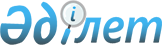 О внесении изменений в решение маслихата района Биржан сал от 27 декабря 2021 года № С-12/16 "О бюджете Ульгинского сельского округа района Биржан сал на 2022 - 2024 годы"Решение маслихата района Биржан сал Акмолинской области от 30 ноября 2022 года № С-23/16
      Маслихат района Биржан сал РЕШИЛ:
      1. Внести в решение маслихата района Биржан сал "О бюджете Ульгинского сельского округа района Биржан сал на 2022 - 2024 годы" от 27 декабря 2021 года № С-12/16, следующие изменения:
      пункт 1 изложить в новой редакции:
      "1. Утвердить бюджет Ульгинского сельского округа района Биржан сал на 2022 – 2024 годы, согласно приложениям 1, 2 и 3 соответственно, в том числе на 2022 год в следующих объемах:
      1) доходы – 83 599,4 тысяч тенге, в том числе:
      налоговые поступления – 6 959 тысяч тенге;
      неналоговые поступления – 0 тысяч тенге;
      поступления от продажи основного капитала – 0 тысяч тенге;
      поступления трансфертов – 76 640,4 тысяч тенге;
      2) затраты – 86 840 тысяч тенге;
      3) чистое бюджетное кредитование – 0 тысяч тенге;
      4) сальдо по операциям с финансовыми активами – 0 тысяч тенге;
      5) дефицит (профицит) бюджета – - 3 240,6 тысяч тенге;
      6) финансирование дефицита (использование профицита) бюджета – 3 240,6 тысяч тенге.";
      приложения 1, 5, 6 к указанному решению изложить в новой редакции согласно приложениям 1, 2, 3 к настоящему решению.
      2. Настоящее решение вводится в действие с 1 января 2022 года. Бюджет Ульгинского сельского округа на 2022 год Целевые трансферты из областного бюджета на 2022 год Целевые трансферты из районного бюджета на 2022 год
					© 2012. РГП на ПХВ «Институт законодательства и правовой информации Республики Казахстан» Министерства юстиции Республики Казахстан
				
      Секретарь маслихатарайона Биржан сал

С.Шауенов
Приложение 1 к решению
маслихата района Биржан сал
от 30 ноября 2022 года
№ С-23/16Приложение 1 к решению
маслихата района Биржан сал
от 27 декабря 2021 года
№ С-12/16
Категория 
Категория 
Категория 
Категория 
Сумма, тысяч тенге
Класс 
Класс 
Класс 
Сумма, тысяч тенге
Подкласс
Подкласс
Сумма, тысяч тенге
Наименование
Сумма, тысяч тенге
1
2
3
4
5
1. Доходы
83599,4
1
Налоговые поступления
6959
1
Подоходный налог 
678
2
Индивидуальный подоходный налог
678
4
Налоги на собственность
5174
1
Налоги на имущество
277
3
Земельный налог
1638
4
Налог на транспортные средства
3259
5
Внутренние налоги на товары, работы и услуги
1107
3
Поступления за пользование природных и других ресурсов
1107
2
Неналоговые поступления
0
1
Доходы от государственной собственности
0
5
Доходы от аренды имущества, находящегося в государственной собственности
0
3
Поступления от продажи основного капитала
0
3
Продажа земли и нематериальных активов
0
1
Продажа земли
0
4
Поступления трансфертов
76640,4
2
Трансферты из вышестоящих органов государственного управления
76640,4
3
Трансферты из районного (города областного значения) бюджета
76640,4
Функциональная группа
Функциональная группа
Функциональная группа
Функциональная группа
Функциональная группа
Сумма, тысяч тенге
Функциональная подгруппа
Функциональная подгруппа
Функциональная подгруппа
Функциональная подгруппа
Сумма, тысяч тенге
Администратор бюджетных программ 
Администратор бюджетных программ 
Администратор бюджетных программ 
Сумма, тысяч тенге
Программа
Программа
Сумма, тысяч тенге
Наименование
Сумма, тысяч тенге
II. Затраты
86840
01
Государственные услуги общего характера
28606,5
1
Представительные, исполнительные и другие органы, выполняющие общие функции государственного управления
28606,5
124
Аппарат акима города районного значения, села, поселка, сельского округа
28606,5
001
Услуги по обеспечению деятельности акима города районного значения, села, поселка, сельского округа
28606,5
07
Жилищно-коммунальное хозяйство
24992,9
2
Коммунальное хозяйство
0
124
Аппарат акима города районного значения, села, поселка, сельского округа
0
014
Организация водоснабжения населенных пунктов
0
3
Благоустройство населенных пунктов
24992,9
124
Аппарат акима города районного значения, села, поселка, сельского округа
24992,9
008
Освещение улиц в населенных пунктах
4449,5
009
Обеспечение санитарии населенных пунктов
2250
011
Благоустройство и озеленение населҰнных пунктов
18293,4
12
Транспорт и коммуникации
3500
1
Автомобильный транспорт
3500
124
Аппарат акима города районного значения, села, поселка, сельского округа
3500
013
Обеспечение функционирования автомобильных дорог в городах районного значения, поселках, селах, сельских округах
3500
13
Прочие
29700
9
Прочие
29700
124
Аппарат акима города районного значения, села, поселка, сельского округа
29700
057
Реализация мероприятий по социальной и инженерной инфраструктуре в сельских населенных пунктах в рамках "Ауыл-Ел бесігі"
29700
15
Трансферты
40,6
1
Трансферты
40,6
124
Аппарат акима города районного значения, села, поселка, сельского округа
40,6
048
Возврат неиспользованных (недоиспользованных) целевых трансфертов
40,6
IV. Сальдо по операциям с финансовыми активами 
0
V. Дефицит (профицит) бюджета 
-3240,6
VI. Финансирование дефицита (использование профицита) бюджета
3240,6
8
Используемые свободные остатки
3240,6
1
Остатки бюджетных средств
3240,6
1
Свободные остатки бюджетных средств
3240,6
1
Свободные остатки бюджетных средств
3240,6Приложение 2 к решению
маслихата района Биржан сал
от 30 ноября 2022 года
№ С-23/16Приложение 5 к решению
маслихата района Биржан сал
от 27 декабря 2021 года
№ 12/16
Наименование
Сумма, тысяч тенге
1
2
Всего 
32838
Целевые текущие трансферты
32838
в том числе:
Аппарат акима Ульгинского сельского округа
32838
На повышение заработной платы отдельных категорий гражданских служащих, работников организаций, содержащихся за счет средств государственного бюджета, работников казенных предприятий
259
На установку спортивных площадок в селе Ульги 
29700
На повышение оплаты труда государственных служащих
2879Приложение 3 к решению
маслихата района Биржан сал
от 30 ноября 2022 года
№ С-23/16Приложение 6 к решению
маслихата района Биржан сал
от 22 декабря 2021 года
№ С-12/16
Наименование
Сумма, тысяч тенге
1
2
Всего 
25883,4
Целевые текущие трансферты
25883,4
в том числе:
Аппарат акима Ульгинского сельского округа
25883,4
Услуги по обеспечению деятельности акима города районного значения, села, поселка, сельского округа
2130
На освещение улиц населенных пунктов
710
На благоустройство и озеленение населенных пунктов
17293,4
На обеспечение функционирования автомобильных дорог
3500
На обеспечение санитарии населенных пунктов
2250